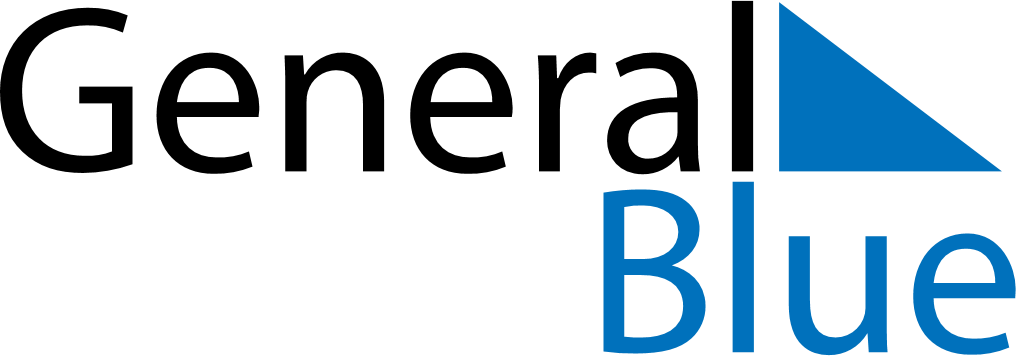 April 2024April 2024April 2024April 2024April 2024April 2024Paiporta, Valencia, SpainPaiporta, Valencia, SpainPaiporta, Valencia, SpainPaiporta, Valencia, SpainPaiporta, Valencia, SpainPaiporta, Valencia, SpainSunday Monday Tuesday Wednesday Thursday Friday Saturday 1 2 3 4 5 6 Sunrise: 7:45 AM Sunset: 8:25 PM Daylight: 12 hours and 39 minutes. Sunrise: 7:44 AM Sunset: 8:26 PM Daylight: 12 hours and 41 minutes. Sunrise: 7:42 AM Sunset: 8:27 PM Daylight: 12 hours and 44 minutes. Sunrise: 7:41 AM Sunset: 8:28 PM Daylight: 12 hours and 47 minutes. Sunrise: 7:39 AM Sunset: 8:29 PM Daylight: 12 hours and 49 minutes. Sunrise: 7:38 AM Sunset: 8:30 PM Daylight: 12 hours and 52 minutes. 7 8 9 10 11 12 13 Sunrise: 7:36 AM Sunset: 8:31 PM Daylight: 12 hours and 54 minutes. Sunrise: 7:34 AM Sunset: 8:32 PM Daylight: 12 hours and 57 minutes. Sunrise: 7:33 AM Sunset: 8:33 PM Daylight: 12 hours and 59 minutes. Sunrise: 7:31 AM Sunset: 8:34 PM Daylight: 13 hours and 2 minutes. Sunrise: 7:30 AM Sunset: 8:35 PM Daylight: 13 hours and 4 minutes. Sunrise: 7:28 AM Sunset: 8:36 PM Daylight: 13 hours and 7 minutes. Sunrise: 7:27 AM Sunset: 8:37 PM Daylight: 13 hours and 9 minutes. 14 15 16 17 18 19 20 Sunrise: 7:25 AM Sunset: 8:38 PM Daylight: 13 hours and 12 minutes. Sunrise: 7:24 AM Sunset: 8:39 PM Daylight: 13 hours and 14 minutes. Sunrise: 7:22 AM Sunset: 8:40 PM Daylight: 13 hours and 17 minutes. Sunrise: 7:21 AM Sunset: 8:40 PM Daylight: 13 hours and 19 minutes. Sunrise: 7:20 AM Sunset: 8:41 PM Daylight: 13 hours and 21 minutes. Sunrise: 7:18 AM Sunset: 8:42 PM Daylight: 13 hours and 24 minutes. Sunrise: 7:17 AM Sunset: 8:43 PM Daylight: 13 hours and 26 minutes. 21 22 23 24 25 26 27 Sunrise: 7:15 AM Sunset: 8:44 PM Daylight: 13 hours and 29 minutes. Sunrise: 7:14 AM Sunset: 8:45 PM Daylight: 13 hours and 31 minutes. Sunrise: 7:13 AM Sunset: 8:46 PM Daylight: 13 hours and 33 minutes. Sunrise: 7:11 AM Sunset: 8:47 PM Daylight: 13 hours and 36 minutes. Sunrise: 7:10 AM Sunset: 8:48 PM Daylight: 13 hours and 38 minutes. Sunrise: 7:09 AM Sunset: 8:49 PM Daylight: 13 hours and 40 minutes. Sunrise: 7:07 AM Sunset: 8:50 PM Daylight: 13 hours and 43 minutes. 28 29 30 Sunrise: 7:06 AM Sunset: 8:51 PM Daylight: 13 hours and 45 minutes. Sunrise: 7:05 AM Sunset: 8:52 PM Daylight: 13 hours and 47 minutes. Sunrise: 7:03 AM Sunset: 8:53 PM Daylight: 13 hours and 49 minutes. 